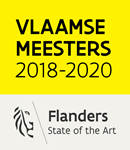 Bijlage 2
Feestelijk openingsweekend Experience Traps1, 2 en 3 juni 2018Vrijdag 1.068:00, 10:00, 12:00, 15:00 & 17:00
MONSTER CHETWYND, Free Energy Workshop 2
Antwerpen Centraal Station

10:00 – 21:00
JEREMY DELLER, Sacrilege  
Middelheimlaan

13:00 
RECETAS URBANAS, Montaña Verde 
De Coninckplein17:00 – 18:00
ULLA VON BRANDENBURG, Le Soleil te regarde 
Middelheimmuseum	17:30 – 18:30
DENNIS TYFUS presents: Monopoly Child Star Searchers 
Middelheimmuseum / De Nor
De tentoonstelling in het Middelheimmuseum is doorlopend te bezoeken van 10 – 21u.
Zaterdag 2.06 10:00 – 21:00
JEREMY DELLER, Sacrilege  
Middelheimlaan14:00 – 18:00
Gelitin, sculpture for a sculpture park  
Middelheimmuseum17:00 – 18:00
ULLA VON BRANDENBURG, Le Soleil te regarde 
Middelheimmuseum	Vanaf 21:00
DENNIS TYFUS presents: TEQUILA 
Middelheimmuseum / De Nor---------vanaf 14:30 
rondleidingen door museumgidsen, startpunt aan de trappen van het kasteel
> voor volwassenen (elk half uur, 90’, NL), laatste rondleiding vertrekt om 18:00
> voor gezinnen: van 14u30 tot 15u30, van 16u tot 17u, van 17u30 tot 18u30 (60’, NL)
Middelheimmuseum

12:00 – 21:00
foodtrucks & dj’s
MiddelheimmuseumDe tentoonstelling in het Middelheimmuseum is doorlopend te bezoeken van 10 – 21u.
Zondag 3.06  

10:00 – 21:00
JEREMY DELLER, Sacrilege  
Middelheimlaan13:00 – 17:00
ULLA VON BRANDENBURG, Le Soleil te regarde 
Middelheimmuseum17:00 – 18:00
DENNIS TYFUS presents: PETER FENGLER 
Middelheimmuseum / De Nor	---------vanaf 14:30 
rondleidingen door museumgidsen, startpunt aan de trappen van het kasteel
> voor volwassenen (elk half uur, 90’, NL), laatste rondleiding vertrekt om 18:00
> voor gezinnen: van 14u30 tot 15u30, van 16u tot 17u, van 17u30 tot 18u30 (60’, NL)
Middelheimmuseum

12:00 – 21:00
Foodtrucks & dj’s
MiddelheimmuseumDe tentoonstelling in het Middelheimmuseum is doorlopend te bezoeken van 10 – 21u.